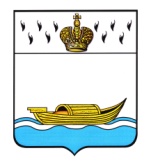                АДМИНИСТРАЦИЯ            Вышневолоцкого городского округа            Распоряжениеот 04.09.2020                                                                                              № 1256-р                                               г. Вышний ВолочекОб органах, уполномоченных на размещениеинформации о результатах независимой оценкикачества образовательной деятельности муниципальных учреждений Вышневолоцкого городского округа, осуществляющих образовательную деятельность, оказания услуг муниципальными учреждениями культуры Вышневолоцкого городского округа на официальном сайте для размещения информации о государственных и муниципальных учреждениях в информационно-телекоммуникационной сети «Интернет»В соответствии с требованиями приказа Министерства финансов Российской Федерации от 07.05.2019 № 66н «О составе информации о результатах независимой оценки качества условий осуществления образовательной деятельности организациями, осуществляющими образовательную деятельность, условий оказания услуг организациями культуры, социального обслуживания, медицинскими организациями, федеральными учреждениями медико-социальной экспертизы, размещаемой на официальном сайте для размещения информации о государственных и муниципальных учреждениях в информационно-телекоммуникационной сети «Интернет», включая единые требования к такой информации, и порядке ее размещения, а так же требованиях к качеству, удобству и простате поиска указанной информации», руководствуясь  Уставом Вышневолоцкого городского округа Тверской области, постановляю:1. Определить Управление образования администрации Вышневолоцкого городского округа, уполномоченным на размещение информации о результатах независимой оценки качества образовательной деятельности муниципальных учреждений Вышневолоцкого городского округа, осуществляющих образовательную деятельность на территории Вышневолоцкого городского округа, на официальном сайте для размещения информации о государственных и муниципальных учреждениях в информационно-телекоммуникационной сети «Интернет» (bus.gov.ru).2. Определить Управление культуры, молодежи и туризма администрации Вышневолоцкого городского округа органом,      уполномоченным на размещение информации о результатах независимой оценке качества оказания услуг муниципальными учреждениями культуры Вышневолоцкого городского округа, расположенных на территории Вышневолоцкого городского округа, на официальном сайте для размещения о государственных и муниципальных учреждениях в информационно-телекоммуникационной сети «Интернет» (bus.gov.ru).3. Определить Комитет по физической культуре и спорту администрации Вышневолоцкого городского округа органом, уполномоченным на размещение информации о результатах независимой оценке качества оказания услуг муниципальными образовательными учреждениями в сфере физической культуры и спорта Вышневолоцкого городского округа, расположенных на территории Вышневолоцкого городского округа, на официальном сайте для размещения о государственных и муниципальных учреждениях в информационно-телекоммуникационной сети «Интернет» (bus.gov.ru).4. Признать утратившим силу распоряжение Администрации Вышневолоцкого района Тверской области от 03.03.2016 № 171-р.5.  Контроль за исполнением настоящего распоряжения возложить на Первого заместителя Главы администрации Вышневолоцкого городского округа Калинину О.Е.6. Настоящее распоряжение вступает в силу со дня его подписания и подлежит размещению на сайте муниципального образования Вышневолоцкий городской округ Тверской области в информационно-телекоммуникационной сети «Интернет».И. о. Главы Вышневолоцкого городского округа				            		     О.Е. Калинина